Путешествие в «Новогоднюю сказку»Новый год- самый любимый добрый, сказочный праздник, который ждут в каждом доме, в каждой семье. Но никто так искренне не ждет Новогоднего чуда, как наши дети. В этом году для нашей группы «Семицветик» -  это был первый праздник, который встретили радостно и в теплой атмосфере. Малыши побывали в новогодней сказке «В гостях у елочки». В гости к деткам приходили сказочные герои. Это Снеговик, Лисичка и, конечно же, Снегурочка. Малыши танцевали, играли и получили новогодние подарки. С Новым годом, «Семицветик»!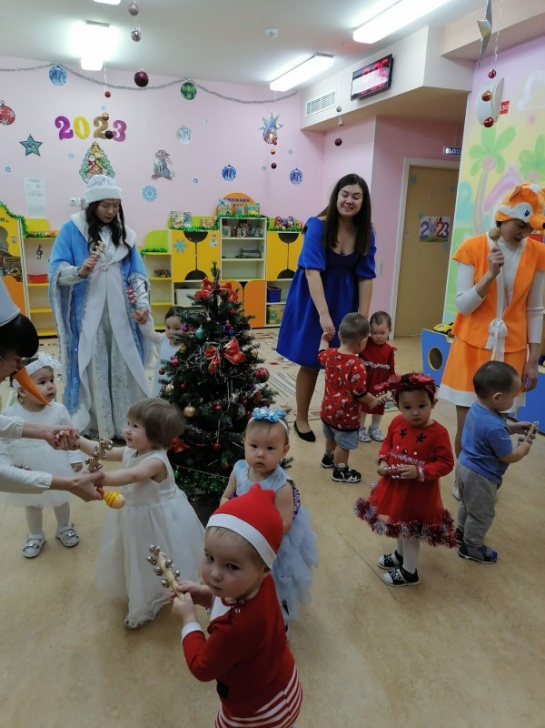 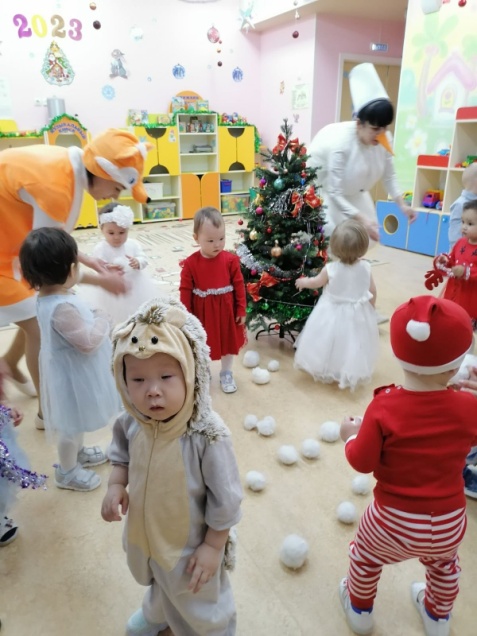 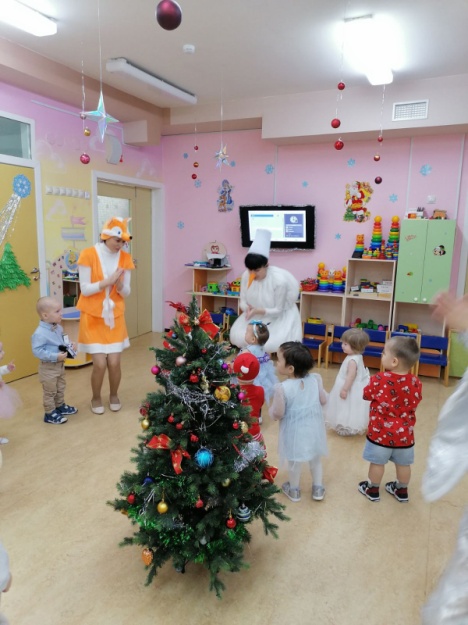 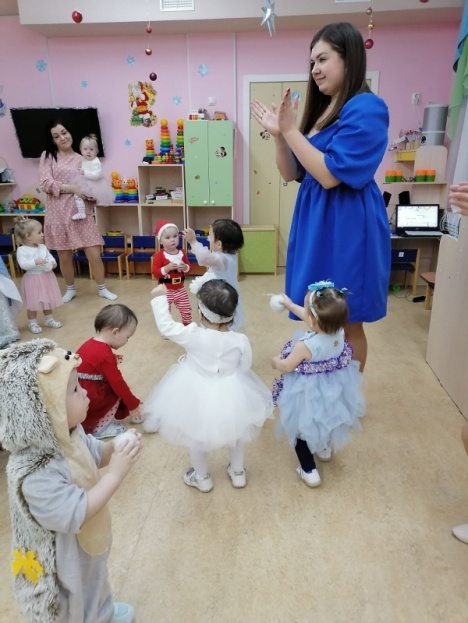 